PSA 制氮机设备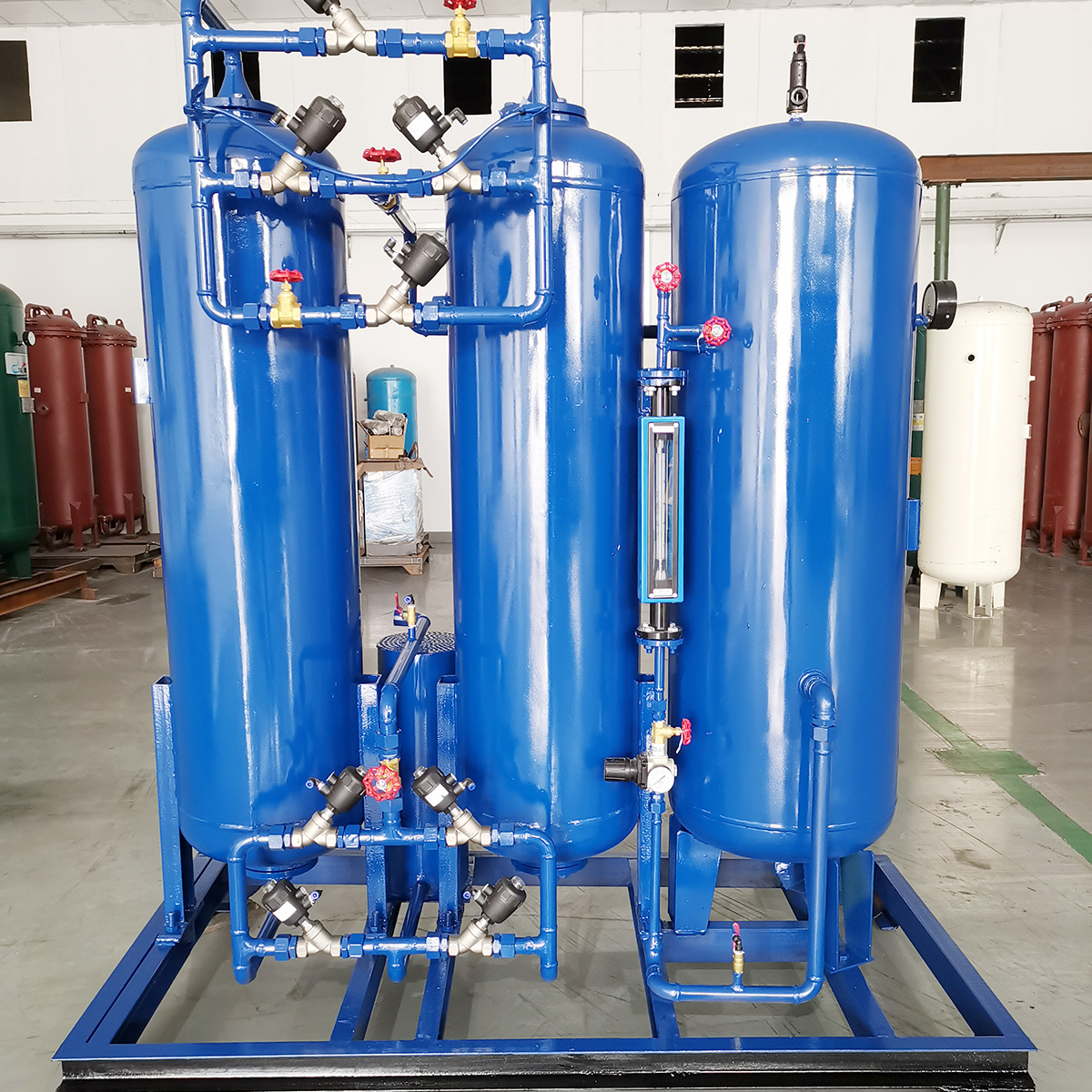 PSA或变压吸附技术被用于现代氮气生产厂，它采用了在环境温度下使用CMS或碳分子筛来分离空气的基本原理。如果你不知道CMS，那么让我解释一下，它是一种吸附氧气的材料，留下丰富的氮气流。氮气生成过程在这里，一个塔在再生循环中不断产生气体。当压缩空气通过CMS床时，氧气、水分和其他气体的分子被吸附在碳分子筛的表面。这个过程不吸附氮气，它从吸附塔中出来，然后被收集到一个缓冲容器中。两个相互连接的吸附塔被提供给连续的制氮过程。由于它们是相互连接的，当一个塔中的氧气饱和时，另一个塔就会继续其制氮过程，依此类推。氮气生产厂的特点以下是我们作为顶级制氮设备制造商所提供的一些吸引人的特点。设计用于保持终身工作高可靠性和可用性完全预制的撬块产品在纯度和流量方面的灵活性快速启动和全自动化现场生产成本低低维护的设备氮气设备的典型应用如果你不确定在哪里使用这些设备，以下是可以使用氮气设备的主要应用。天然气和石油电力行业食品行业浮法玻璃行业石油化工和化学工业冶金/热处理氮气纯度作为顶级的氮气设备供应商之一，我们提供最佳质量、易于处理和耐用的设备。我们定制的制氮机可以用来获得非常高质量和纯净的氮气。此外，你总是可以完全控制通过设备产生的气体的数量。